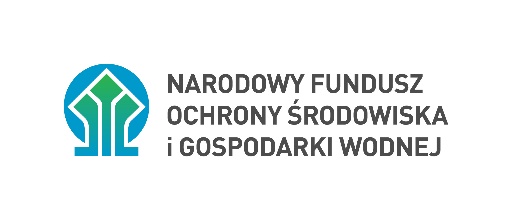 	                                 Załącznik nr 1OFERTANazwa Wykonawcy/Wykonawców w przypadku oferty wspólnej: …………………………………………………………………………………………………………………………………………………………………Adres: ………………………………………………………………………………………………………………………………………………………Nr telefonu: ……………………………………………………………………………………………………………………………………………NIP: …………………………………………………………………………………………………………………………………………………………REGON: ……………………………………………………………………………………………………………………………………………………Adres e-mail, na który Zamawiający ma przesyłać korespondencję: …………………………………………………………………………………………………………………………………………………………………W odpowiedzi na ogłoszenie o zamówieniu nr 1/2024 dla postępowania na usługę pn. „Opracowanie dokumentacji projektowo-kosztorysowej dla termomodernizacji budynku kościoła parafialnego wraz z zastosowaniem odnawialnych źródeł energii: oferujemy wykonanie przedmiotu zamówienia za cenę:Cena netto: ……………………………………………………PLN / Słownie: ………………………………………………………………………………………………………………………………………………Podatek VAT (23%): ……………………………………………………PLNCena brutto: ……………………………………………………PLN / Słownie: ………………………………………………………………………………………………………………………………………………Oświadczamy, że zapoznaliśmy się z warunkami zamówienia określonymi 
w zapytaniu ofertowym i nie wnosimy do nich zastrzeżeń oraz, że uzyskaliśmy niezbędne informacje do przygotowania oferty.Oświadczamy, że zapoznaliśmy się z postanowieniami, które zostały zawarte w zapytaniu ofertowym i zobowiązujemy się w przypadku wyboru naszej oferty do zawarcia umowy na wyżej wymienionych warunkach, w miejscu i terminie wyznaczonym przez zamawiającego.Uważamy się za związanych niniejszą ofertą przez okres określony w zapytaniu ofertowym.................................................          (miejscowość, data)						 .................................................................							pieczęć i podpis osoby(osób) uprawnionej(uprawnionych) do reprezentowania Wykonawcy/ców